ACADÉMIA MILITAR GENERAL TOMÁS CIPRIANO DE MOSQUERA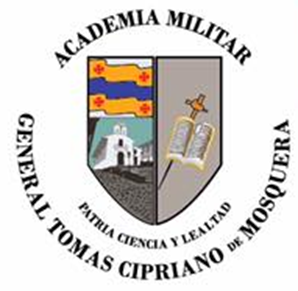 PLAN DE ACCIÓN AREA EDUCACIÓN FISICADOCENTE MARCO ANTONIO SAAVEDRAGRADOS TEMÁTICA ACTIVIDAD EVIDENCIA1° Y 2°Espacialidad y lateralidadTaller de ejercicios para delinear, resaltar, trazar y colorear con ambas manos.Imprimir y Desarrollar los distintos ejercicios del taller.Organizarlos en una carpeta y presentarlos al regreso escolar. 1° Y 2°Juegos CooperativosVideo: 10 juegos con tapones recicladoswww.youtube.comElaborar en tapas plásticas el juego que más les gusta y tomar fotografías del desarrollo del juego en familia.3°, 4° Y 5°Juegos tradicionales y juegos predeportivos, coordinación óculomanual y óculopedica.Consulta:-Juegos tradicionales en Colombia 1. ¿Cuál es el origen o la historia de los juegos tradicionales en Colombia?2. ¿Cuáles son los juegos tradicionales más populares?3. ¿Investiga en tu familia, cuales juegos conocen y recrea 5 de ellos?4. Vivencia y  Toma fotografías de los juegos que puedan desarrollar en familia. 3°, 4° Y 5°Juegos tradicionales y juegos predeportivos, coordinación óculomanual y óculopedica.Video:Juegos tradicionales en Colombiawww.youtube.comElaborar un balero, o un trompo, un yoyo, canicas, etc.  U otro juego tradicional que conozcan en la familia, desarrollarlo, tomar las evidencias fotográficas del desarrollo del juego en familia.  Guardar las evidencias fotográficas en una carpeta para presentarlas al reingreso a clases.3°, 4° Y 5°Juegos tradicionales y predeportivosEn el cuaderno de educación físicaNombra, explica y dibuja cada uno de los juegos que realizas con tu familia. Ejemplo: Nombre: ….Gallina CiegaDescripción: La gallina ciega es un juego tradicional de grupo, donde uno de los integrantes es vendado en sus ojos y con ayuda de los demás jugadores debe capturar a todos los integrantes Dibujo: …representación gráfica de la acción de juego.6° , 7° Y 8°Resistencia física como capacidad de base. En cuaderno de educación física:Elabora los mapas conceptuales sobre los temas abordados en clases:Resistencia aeróbicaResistencia anaeróbica6° , 7° Y 8°Resistencia física como capacidad de base. Consulta de test en espacio cerrados Consulta tres test que evalúen la resistencia -aeróbica y anaeróbica que se puedan hacer en espacio cerrados. 6° , 7° Y 8°Resistencia física como capacidad de base. Aplicación de testAplica los test encontrados a los integrantes adultos de tu familia: Recuerda que los test deben poder desarrollarse en espacios cerrados por ejemplo: test del banco o grada, el test de sentadilla, test de salto, etc.  Como evidencia de la ejecución forma fotografías y recolecta los datos obtenidos en los test.